   Vadovaudamasi Lietuvos Respublikos vietos savivaldos įstatymo 15 straipsnio 2 dalies 29 punktu, Lietuvos Respublikos Vyriausybės 2002 m. lapkričio 19 d. nutarimo Nr. 1798 ,,Dėl nuomos mokesčio ir žemės nuomos mokesčio priedo už valstybinę žemę“ 1.3, 1.4 ir 1.8 papunkčiais, Lietuvos Respublikos Vyriausybės 2003 m. lapkričio 10 d. nutarimo Nr. 1387 „Dėl žemės nuomos mokesčio už valstybinės žemės sklypų naudojimą“ 3 ir 8 punktais, Pagėgių savivaldybės taryban u s p r e n d ž i a:1. Nustatyti valstybinės žemės, išnuomojamos (išnuomotos) ne aukciono būdu, nuomos mokesčio tarifą 2024 metams pagal pagrindinę žemės naudojimo paskirtį ir naudojimo būdus bei verčių zonas nuo žemės mokestinės vertės:1.1. 29.1 zona (Pagėgių miestas):1.1.1. žemės ūkio žemei – 0,4 procentai;1.1.2. gyvenamųjų teritorijų žemei – 0,3 procentai;1.1.3. komercinės paskirties objektų teritorijų − 2,5 procentai;1.1.4. pramonės ir sandėliavimo objektų, inžinerinės infrastruktūros, naudingųjų iškasenų, rekreacinių, visuomeninės paskirties teritorijų − 4 procentai.1.2. 29.2 zona (Panemunės miestas):1.2.1. žemės ūkio žemei – 0,4 procentai;1.2.2. gyvenamųjų teritorijų žemei – 0,3 procentai;1.2.3. komercinės paskirties objektų teritorijų − 2,5 procentai;1.2.4. pramonės ir sandėliavimo objektų, inžinerinės infrastruktūros, naudingųjų iškasenų, rekreacinių, visuomeninės paskirties teritorijų − 4 procentai.1.3. 29.3 zona (Bardinų k., Bitėnų k., Karceviškių k., Krakeniškių k., Kucių k., Lazdėnų k., Nausėdų k., Pageldynių k., Pelenių k., Plaškių k., Plaušvarių k., Sokaičių k., Šakininkų k., Šereitlaukio k., Šunelių k., Vėžininkų k., Vičių k.):1.3.1. žemės ūkio žemei – 1,8 procentai;1.3.2. gyvenamųjų teritorijų žemei – 1,5 procentai;1.3.3. komercinės paskirties objektų teritorijų −  2,5 procentai;1.3.4. pramonės ir sandėliavimo objektų, inžinerinės infrastruktūros, naudingųjų iškasenų, rekreacinių, visuomeninės paskirties teritorijų − 4 procentai.1.4. 29.4 zona (Vilkyškių miestelis):1.4.1. žemės ūkio žemei – 1,8 procentai;1.4.2. gyvenamųjų teritorijų žemei – 0,8 procentai;1.4.3. komercinės paskirties objektų teritorijų  − 2,5 procentai;1.4.4. pramonės ir sandėliavimo objektų, inžinerinės infrastruktūros, naudingųjų iškasenų, rekreacinių, visuomeninės paskirties teritorijų − 4 procentai.1.5. 29.5 zona (Adomiškių k., Aleknų k., Anužių k., Aušgirių k., Bajėnų k., Baltupėnų k., Barkūnų k., Berštininkų k., Birštoniškių k., Daubarų k., Dinkių k., Eistraviškių k., Endrikaičių k., Endriškių k., Gailiškių k., Genių k., Girgždų k., Grigolaičių k.(išskyrus pietinę dalį), Gudų k., Jonikaičių k., Kalvaičių k., Keleriškių k., Kentrių k., Kerkutviečių k., Kiūpelių k., Kovgirių k., Kriokiškių k., Kulmenų k., Kuturių k., Lindikų k., Lumpėnų k., Mantvilaičių k., Mažrimaičių k., Mikytų k., Minjotų k., Mociškių k., Natkiškių k., Naujapievių k., Naujininkų k., Nausėdų k., Nepertlaukių k., Opstainėlių k., Opstainių k., Pagėgių k., Pagenančių k., Pakamonių k., Palumpių k., Pavilkių k., Pempynės k., Pėteraičių k., Piktupėnų k., Pleinės k., Raudondvario k., Rėžių k., Ropkojų k., Rukų k. (dalis), Saulių k., Skrodlių k., Smukutės k., Sodėnų k., Spengių k., Stygliškių k., Strazdų k., Strazdelių k., Stripeikių k., Stumbragirių k., Sūdėnų k., Šilgalių k. (dalis), Šlepųk., Tamošaičių k., Timsrių k., Trakininkų k., Tutlių k., Užbalių k., Vartūliškių k., Vėlaičių k., Vidgirių k., Vydutaičių k., Žagmantų k., Žagmantėlių k., Žemučių k., Žukų k.):1.5.1. žemės ūkio žemei – 1,8 procentai;1.5.2. gyvenamųjų teritorijų žemei – 1,5procentoai1.5.3. komercinės paskirties objektų teritorijų − 2,5 procentai;1.5.4. pramonės ir sandėliavimo objektų, inžinerinės infrastruktūros, naudingųjų iškasenų, rekreacinių, visuomeninės paskirties teritorijų − 4 procentai.1.6. 29.6. zona (Benininkų k., Būbliškės k. bei Grigolaičių k. pietinė dalis):1.6.1. žemės ūkio žemei – 1,8 procentai;1.6.2. gyvenamųjų teritorijų žemei –  1,5 procentai;1.6.3. komercinės paskirties objektų teritorijų − 2,5 procentai;1.6.4. pramonės ir sandėliavimo objektų, inžinerinės infrastruktūros, naudingųjų iškasenų, rekreacinių, visuomeninės paskirties teritorijų − 4 procentai.1.7. 29.7. zona (Stoniškių k., Mažaičių k., Rukų k. ir Šilgalių kaimų dalys):1.7.1. žemės ūkio žemei – 1,8 procentai;1.7.2. gyvenamųjų teritorijų žemei –  1,5 procentai;1.7.3. komercinės paskirties objektų teritorijų  − 2,5 procentai;1.7.4. pramonės ir sandėliavimo objektų, inžinerinės infrastruktūros, naudingųjų iškasenų, rekreacinių, visuomeninės paskirties teritorijų − 4 procentai.1.8. Valstybinės žemės nuomininkams ir naudotojams, kurių žemė (neatsižvelgiant į žemės paskirtį)  įtraukta į nenaudojamų žemės sklypų sąrašą, taikyti 4 proc. žemės vertės mokesčio tarifą.2. Nustatyti 2024 metams žemės nuomos mokesčiu neapmokestinamus žemės sklypų dydžius fiziniams asmenims, kurių šeimose mokestinio laikotarpio pradžioje nėra darbingų asmenų ir kuriems nustatytas 0–40 procentų dalyvumo lygis arba kurie yra sukakę senatvės pensijos amžių ar yra nepilnamečiai, priklausančio žemės sklypo plotas, neviršijantis savivaldybių tarybų iki einamojo mokestinio laikotarpio rugsėjo 1 dienos nustatyto neapmokestinamojo žemės sklypo dydžio. Fiziniam asmeniui nuosavybės teise priklausantys keli žemės sklypai, esantys tos pačios savivaldybės teritorijos vietovėse (vietovėje), kurioms (kuriai) nustatytas vienodas neapmokestinamasis žemės sklypo dydis, šiuo atveju laikomi vienu žemės sklypu. Jeigu fizinis asmuo turi teisę į mokesčio lengvatą ir turi ne vieną žemės sklypą, taikoma didžiausia lengvata vienam žemės sklypui. Taikant šią nuostatą, šeima laikomi sutuoktiniai, asmenys, vieni auginantys vaikus (įvaikius), ir su jais gyvenantys jų vaikai (įvaikiai, posūniai, podukros), iki jiems sukaks 18 metų, o prie darbingų asmenų nepriskiriami mokyklų mokiniai ir aukštųjų mokyklų studentai, studijuojantys pagal nuolatinės ir ištęstinės studijų formų programas:	2.1. miestų teritorijoje – 0,05 ha;	2.2. kaimo vietovėje – 1,00 ha. 	3. Sprendimo 2 punkte nustatytos mokesčio lengvatos už nuomojamą valstybinę žemę taikyti asmenims, neturintiems šio mokesčio įsiskolinimo. 4. Sprendimą paskelbti Teisės aktų registre ir Pagėgių savivaldybės interneto svetainėje www.pagegiai.lt.Pagėgių savivaldybės   tarybos  narys,                                                              pavaduojantis  savivaldybės   merą                                                                   Gintautas Stančaitis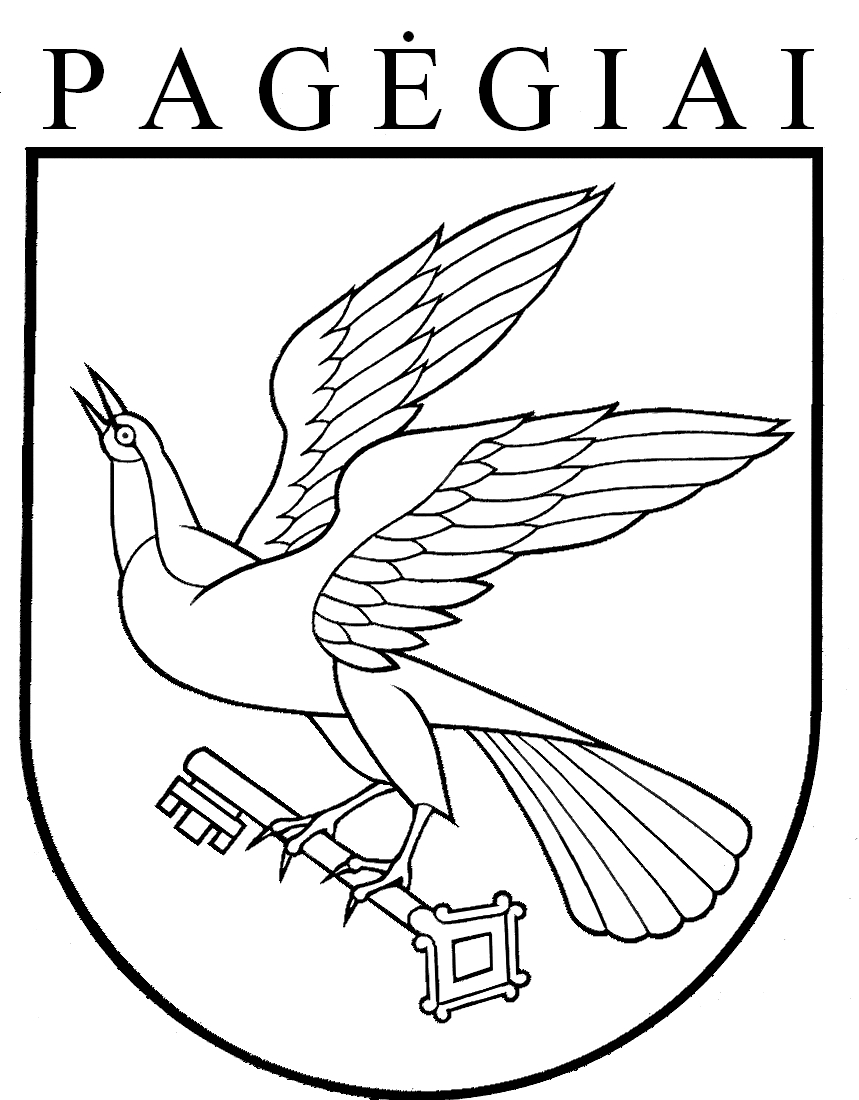 Pagėgių savivaldybės tarybaSPRENDIMASDĖL NUOMOS MOKESČIO UŽ VALSTYBINĘ ŽEMĘ IR ŽEMĖS NUOMOS MOKESČIO UŽ VALSTYBINĖS ŽEMĖS SKLYPŲ NAUDOJIMĄ TARIFŲ IR LENGVATŲ NUSTATYMO 2024 METAMS 2024 m. birželio 27 d. Nr. T-121Pagėgiai